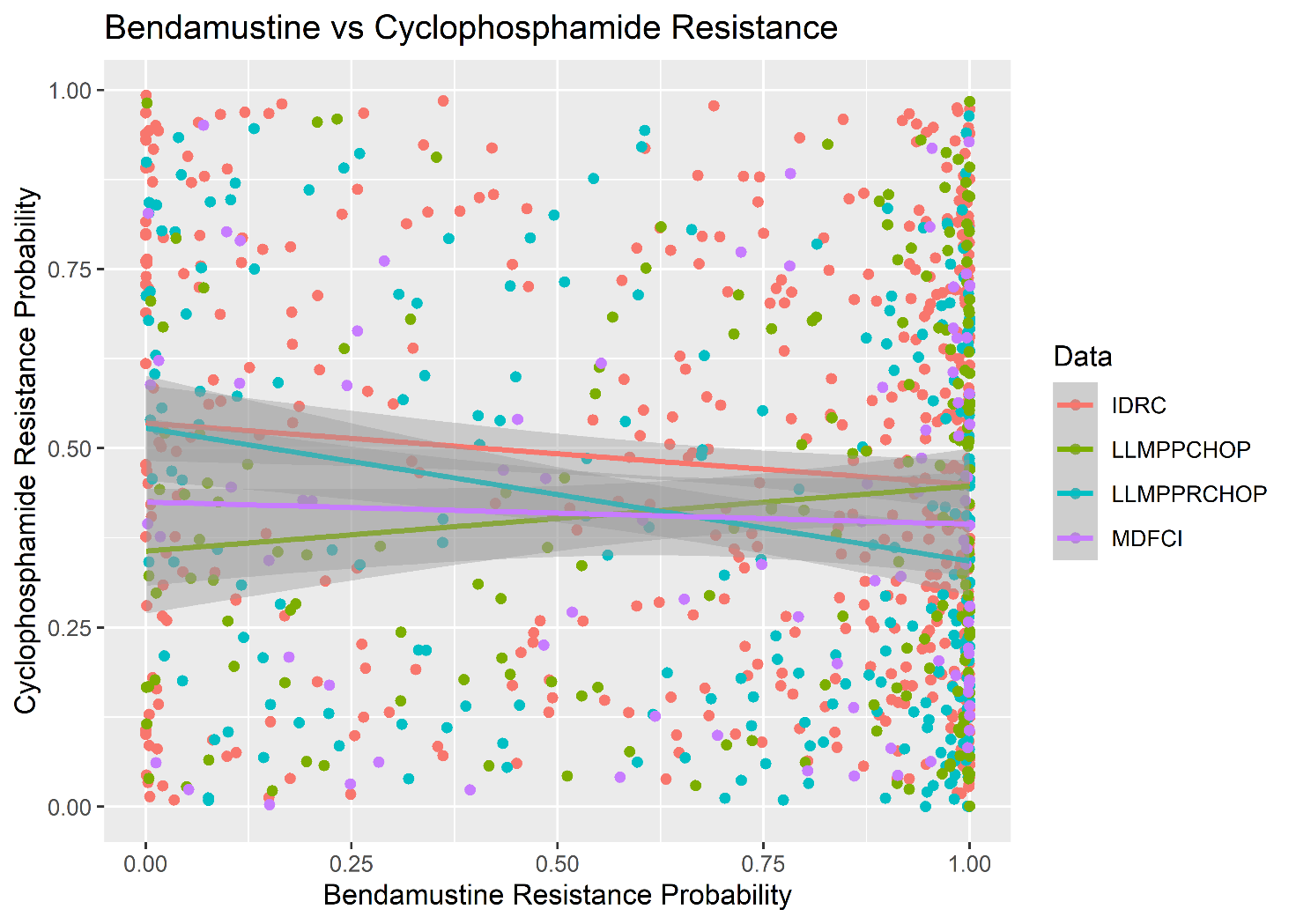 Supplementary Figure 3. Correlation analysis between the bendamustine REGS and a previously generated cyclophosphamide REGS score for each patient in clinical cohorts